LEITFADEN KUM KOOPERATIONSLOGOVariante 4c KUM dunkelgrün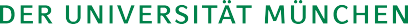 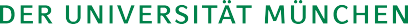 Variante s/w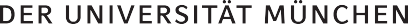 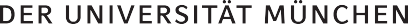 DIN Maßtabelle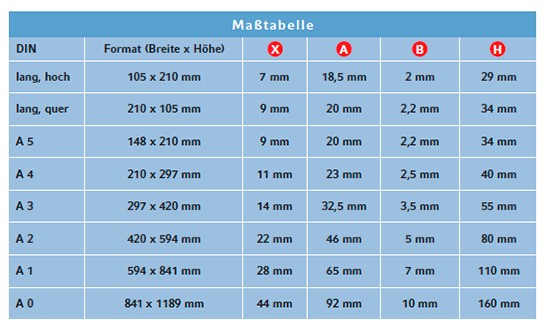 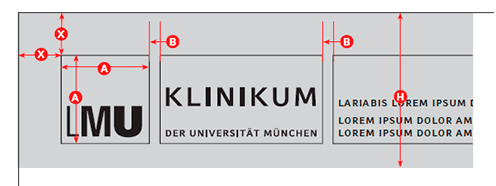 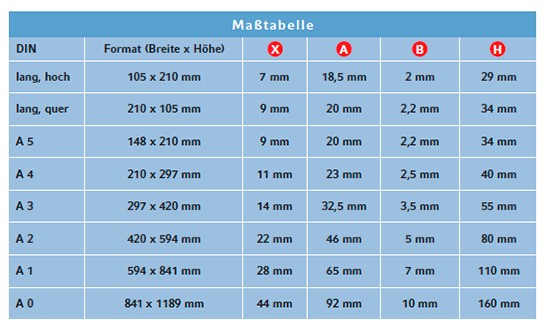 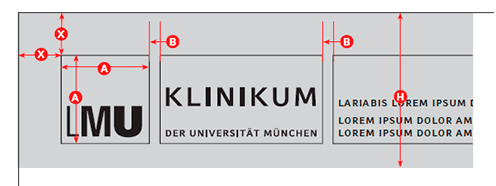 MindestgrößeBOX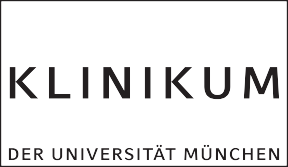 (38 x 22 mm)„DER UNIVERSITÄT MÜNCHEN“(6 pt)